Stagione Sportiva 2023/2024Comunicato Ufficiale N° 35 del 13/09/2023SOMMARIOSOMMARIO	1COMUNICAZIONI DELLA F.I.G.C.	1COMUNICAZIONI DELLA L.N.D.	1COMUNICAZIONI DEL COMITATO REGIONALE	1Modifiche al programma gare del 17/09/2023	5Modifiche al programma gare del 20/09/2023	5Modifiche al programma gare del 24/09/2023	5NOTIZIE SU ATTIVITÀ AGONISTICA	6PROGRAMMA GARE	9ERRATA CORRIGE	12COMUNICAZIONI DELLA F.I.G.C.COMUNICAZIONI DELLA L.N.D.COMUNICAZIONI DEL COMITATO REGIONALECALENDARI CAMPIONATI 2023-2024Si allega al presente Comunicato Ufficiale il calendario relativo al Girone C del Campionato Juniores Under 19 Regionale che annulla e sostituisce quello pubblicato in allegato al CU n. 34 del 12.09.2023.VARIAZIONI AL CALENDARIOCAMPIONATO PRIMA CATEGORIACAMERINO CALCIO disputerà le gare interne sabato ORARIO UFFICIALE, anziché ore 14,30.CAMPIONATO JUNIORES UNDER 19 REGIONALECLUENTINA CALCIO disputerà le gare interne sul campo sportivo “Tonino Seri” di Collevario di Macerata DOMENICA ore 15,00, anziché ora ufficiale.AFFILIAZIONILa F.I.G.C. ha ratificato le seguenti domande:matr. 962220	A.S.D. CSI MONTEFIORE			Montefiore dell’Aso (AP)matr. 962250	A.S.D.	CASA					Pesaromatr. 962260	FABRIANO CALCIO A 5 2023		Fabriano (AN)matr. 962320	G.S. REAL VALLONE A.S.D.		Senigallia (AN)matr. 962345	A.S.D. VIRTUS				Cupramontana (AN)matr. 962396	SAMBENEDETTESE BEACH SOCCER SSD San Benedetto del Tronto (AP)ANNULLAMENTO TESSERAMENTI ANNUALIViste le richieste di annullamento presentate dagli esercenti attività genitoriale ed il consenso delle società di appartenenza, considerato che non è ancora iniziata l’attività riservata alla categoria di appartenenza, si procede all’annullamento dei seguenti tesseramenti annuali ai sensi delle vigenti disposizioni federali:BUCCO FRANCESCO	nato 01.12.2010	S.S.   PORTORECANATI A.S.D.  D’ANTUONO GABRIELE	nato 06.12.2010	S.S.   PORTORECANATI A.S.D.  NUCCIO SIMONE		nato 24.07.2012	C.S.I. DELFINO FANODISPOSIZIONI GENERALI PER I CAMPIONATI SOSTITUZIONE CALCIATORISi ricorda che nel corso delle gare di campionato e nelle altre manifestazioni ufficiali organizzate dalla Lega Nazionale Dilettanti, fatta eccezione nelle gare dei campionati delle categorie allievi e giovanissimi, in cui ciascuna squadra può sostituire 7 (sette) calciatori/trici indipendentemente dal ruolo ricoperto, in ciascuna squadra possono essere sostitutiti/e 5 (cinque) calciatori/trici, indipendentemente dal ruolo ricoperto.Le sostituzioni possono essere effettuate in qualsiasi momento della gara.PUBBLICAZIONE COMUNICATI UFFICIALISi comunica che i Comunicati Ufficiali contenenti i risultati ed i provvedimenti disciplinari relativi alle gare di ogni fine settimana verranno, di norma, pubblicati nella giornata di mercoledì.I Comunicati Ufficiali contenenti le risultanze dei referti arbitrali relativi a gare che, per qualsiasi motivo, non fossero state precedentemente esaminate, verrano pubblicati nella giornata di venerdì. Nel caso di effettuazione di gare infrasettimanali, i Comunicati Ufficiali contenenti le risultanze della gara precedente, relative alle Società interessate, saranno pubblicati prima dell’effettuazione della gara infrasettimanale (di norma nella giornata di martedì), mentre le risultanze delle gare infrasettimanali effettuate, saranno pubblicate nella giornata di venerdì. TESSERAMENTO DIRIGENTII dirigenti che volessero scendere sul terreno di gioco (accompagnatore ufficiale, addetto all’arbitro, massaggiatore, tecnico non qualificato, assistente di parte, etc.), nei limiti imposti dalle vigent disposizioni, dovranno essere in possesso di apposita tessera personale da presentare al direttore di gara, la cui emissione deve essere stata richiesta con le consuete modalità on line.Si informa che, nelle more di consegna di tali tessere e comunque fino al 31 ottobre p.v., chi è ancora sprovvisto di detta tessera personale dovrà dimostrare al direttore di gara di averla richiesta e potrà avere accesso nel terreno di gioco esibendo un valido documento di identità; in difetto di quanto sopra non verrà ammesso nel recinto di giocoSPOSTAMENTI GARENel raccomandare di chiedere lo spostamento di gara, soprattutto se riguarda la variazione della data, solamente in caso di inderogabile necessità, si evidenzia che le richieste di variazione, che devono essere redatte e sottoscritte da entrambe le Società interessate, devono pervenire al Comitato almeno 10 giorni prima della data della gara.Si allega il modulo di richiesta variazione gara.Le richieste di rinvio della gara a data da destinarsi (anche per eventi luttuosi) non sono consentite; deve essere sempre indicata la data di effettuazione della gara. In mancanza viene fissata d’ufficio dal Comitato Regionale Marche.Richieste di variazione dovute ad eventi di carattere eccezionale saranno valutate caso per caso.Si ribadisce che richieste fatte in modo difforme da quanto sopra riportato, non verranno prese in considerazione.Si sottolinenano le disposizioni da seguire nei casi di richieste di variazioni delle gare: PER LE GARE IN CALENDARIO NEL FINE SETTIMANA (SABATO O DOMENICA):Le richieste, che devono essere motivate e compilate per iscritto da entrambe le società, devono pervenire al Comitato, via fax o mail, entro la serata del GIOVEDI’ della settimana precedente la disputa della gara.PER LE GARE INFRASETTIMANALI  SIA DI CAMPIONATO CHE DI COPPA:Le richieste, che devono essere motivate e compilate per iscritto da entrambe le società, devono pervenire al Comitato, via fax o mail, entro la serata del GIOVEDI’ della settimana precedente la disputa della gara.Si informa che, nel rispetto delle suddette scadenze, non è necessario, l’assenso della squadra ospite, che comunque va infomata, in caso di spostamento di orario notturno, purchè il campo di gioco sia dotato di impianto di illuminazione regolarmente omologato.LE RICHIESTE DI VARIAZIONE DI CAMPO devono essere corredate anche dalla dichiarazione di disponibilità del campo rilasciata dall’ente proprietario.VARIAZIONI AL CALENDARIOSi specifica che per variazione al calendario si intende una modifica che va ad incidere nel calendario per più gare e non per una sola.Quando investe una sola gara, sia per quanto riguarda giorno e/o orario e/o campo di gioco, dalla data del presente CU in avanti, la richiesta deve essere sempre concordata con la controparte, nel rispetto delle scadenze sopra riportate, utilizzando il fac simile del modulo allegato sottoscritto da entrambe.RINVIO GARE PER EVENTI ATMOSFERICIIn merito alle richieste di rinvio di gare per presunta impraticabilità di campo dovuta a pioggia e/o a presenza di coltre nevosa si fa presente che in caso di richiesta di rinvio per impraticabilità del terreno di gioco dovuta a pioggia, poiché la valutazione dell’agibilità del terreno di gioco è di esclusiva spettanza dell’arbitro, il Comitato non prenderà alcun provvedimento in merito per cui si invitano le Società a non effettuare richieste di tal genere.In caso di effettiva presenza di coltre nevosa che non consentirebbe l’effettuazione della gara, il Comitato potrà rinviare la stessa purchè venga fatta esplicita richiesta da entrambe le Società interessate a mezzo e-mail all’indirizzo crlnd.marche01@figc.it; Senza l’accordo scritto di entrambe le Società il rinvio non verrà deciso per cui sarà l’arbitro a valutare l’agibilità del terreno di gioco e stabilire se sussistano le condizioni per l’effettuazione della gara.Richieste di variazione dovute ad eventi di carattere eccezionale saranno valutate caso per caso.DISPUTA GARE IN GIORNATE INFRASETTIMANALILe Società ospitanti che volessero giocare in orario notturno (a condizione che l’impianto di illuminazione sia omologato) dovranno farne richiesta al Comitato Regionale almeno cinque giorni prima della disputa della gara, senza il preventivo assenso della squadra ospite, che, ad ogni buon conto, dovrà essere informata dalla richiedente. Non verranno prese in considerazione richieste presentate in modo difforme con quanto sopra detto.PERSONE AMMESSE NEL RECINTO DI GIUOCOPer le gare dilettantistiche e giovanili organizzate in ambito regionale dalla Lega Nazionale Dilettanti, sono ammessi nel recinto di giuoco, per ciascuna delle squadre interessate, purchè muniti di tessera valida  per la stagione in corso:Un dirigente accompagnatore ufficiale;Un medico sociale;Il tecnico responsabile e, se la Società lo ritiene opportuno, anche un allenatore in seconda purchè anch’esso in possesso dell’abilitazione richiesta per la conduzione della prima squadra e previa autorizzazione del Settore Tecnico ai sensi delle vigenti norme regolamentari;Un dirigente, esclusivamente per i Campionati per i quali non è previsto l’obbligo di un allenatore abilitato dal Settore Tecnico;Un operatore sanitario ausiliario designato dal medico sociale;I calciatori di riserva;Per la sola ospitante, anche il dirigente addetto agli ufficiali di gara.Per le gare organizzate dalla L.N.D. a livello regionale e giovanile accanto o dietro la panchina possono essere aggiunti fino a due posti supplementari riservati all’allenatore dei portieri ed al preeparatore atletico in possesso dell’abilitazione, tesserati dalla società ed in grado di fornire alla squadra nel corso della partita assistenza tecnica nell’attività di loro eslusiva competenza, fermo restando la responsabilità oggettiva della società per la loro condotta.1 Tutte le persone ammesse a prendere posto nelle panchine, poste all’interno del recinto di gioco, devono essere identificate dall’arbitro mediante apposita tessera che attesta la qualifica ferme restando le disposizioni contenute nell’art. 66 delle NOIF.2 Il dirigente indicato come accompagnatore ufficiale rappresenta, ad ogni effetto, la propria Società.3 Le persone ammesse nel recinto di gioco debbono prendere posto sulla panchina assegnata a ciascuna squadra, hanno l’obbligo di mantenere costantemente un corretto comportamento, e quindi anche di non utilizzare un linguaggio offensivo, ingiurioso, minaccioso o blasfemo. L’arbitro esercita nei loro confronti i poteri disciplinari a lui conferiti.4 In caso di comportamento passibile di allontanamento del medico sociale, lo stesso deve tenersi a disposizione nell’area tecnica, fino al termine della gara, per eventuali interventi ai calciatori infortunati.5 Nel recinto di gioco, alle persone ammesse ai sensi dei commi precedenti, è vietato fumare durante lo svolgimento della gara. L’arbitro inviterà gli eventuali trasgressori a cessare la violazione del divieto e, in caso di recidiva, provvederà ad allontanarli dal recinto di gioco. DISPOSIZIONI PER MINUTO DI RACCOGLIMENTO E LUTTO AL BRACCIOSi ribadisce che la L.N.D. in data 21.09.2021 ha emanato la circolare n. 33 contenente le disposizioni relative al rilascio di autorizzazioni per l’effettuazione, prima dell’inizio delle gare, di eventuali minuti di raccoglimento, nonché per l’apposizione di fascia per il lutto al braccio.Si riassumono le disposizioni che devono essere tassativamente rispettate:la richiesta deve essere inviata al Comitato Regionale Marche, all’indirizzo mail crlnd.marche01@figc.it, sottoscritta dal Presidente della Società o da chi ne fa le veci; nella richiesta deve essere indicato il nome del defunto ed il ruolo rivestito in seno alla Società (Dirigente, Tecnico, Calciatore etc.) e che sia stato espressione di giusti valori sportivi, etici e morali;la richiesta, munita del parere del Comitato Regionale, sarà inoltrata alla Lega Nazionale Dilettanti per l’autorizzazione; il provvedimento di autorizzazione sarà portato a conoscenza, tramite il Comitato Regionale all’arbitro della gara in cui verrà osservato il minuto di raccoglimento e/o l’apposizione di lutto al braccio.Si evidenzia che richieste inviate nell’imminenza della gara (nelle giornate di sabato e/o domenica) non potranno essere prese in considerazione non essendoci il tempo materiale per accedere all’autorizzazione. Modifiche al programma gare del 17/09/2023CAMPIONATO ECCELLENZACausa indisponibilità campo la gara CHIESANUOVA A.S.D./SANGIUSTESE VP viene disputata sul campo sportivo “G.Soverchia” di San Severino Marche, viale Mazzini.CAMPIONATO PROMOZIONECausa indisponibilità campo e visti gli accordi societari intervenuti, la gara RAPAGNANO/CASETTE VERDINI del 16.09.2023 viene disputata sul campo sportivo “Luigi Attorri” di Piane di Montegiorgio.COPPA MARCHE PRIMA CATEGORIAVisti gli accordi societari intervenuti la gara BORGHETTO/CHIARAVALLE del 16.09.2023 inizia ore 15,00.Modifiche al programma gare del 20/09/2023COPPA ITALIA ECCELLENZAVisti gli accordi societari intervenuti la gara CHIESANUOVA A.S.D./MONTEFANO CALCIO A R.L. viene disputata sul campo sportivo comunale di Appignano con inizio alle ore 18,30.COPPA ITALIA PROMOZIONEA seguito correzione da parte della Società la gara POTENZA PICENA/TRODICA viene disputata sul campo sportivo “Favale Scarfiotti”, anziché “Ferruccio Orselli”, sempre con inizio alle ore 19,00.La gara PORTUALI CALCIO ANCONA/OSIMOSTAZIONE C.D. inizia ore 19,30.Modifiche al programma gare del 24/09/2023CAMPIONATO PRIMA CATEGORIACausa indisponibiltà campo la gara REAL ALTOFOGLIA/FALCO ACQUALAGNA viene disputata sul campo sportivo parrocchiale di Caprazzino di Sassocorvaro.Causa concomitanza la gara PESARO CALCIO/USAV PISAURUM del 23.09.2023 inizia ore 18,00.NOTIZIE SU ATTIVITÀ AGONISTICAECCELLENZARISULTATIRISULTATI UFFICIALI GARE DEL 10/09/2023Si trascrivono qui di seguito i risultati ufficiali delle gare disputateGIUDICE SPORTIVOIl Giudice Sportivo Avv. Agnese Lazzaretti, con l'assistenza del segretario Angelo Castellana, nella seduta del 13/09/2023, ha adottato le decisioni che di seguito integralmente si riportano:GARE DEL 10/ 9/2023 DECISIONI DEL GIUDICE SPORTIVO PREANNUNCIO DI RECLAMO Gara del 10/ 9/2023 M.C.C. MONTEGRANARO SSDRL - MONTEFANO CALCIO A R.L. 
Preso atto del preannuncio di ricorso da parte della Società M.C.C. MONTEGRANARO SSDRL ai sensi dell'art.67 del C.G.S. si riserva decisioni di merito. Nel relativo paragrafo, di seguito, si riportano i provvedimenti disciplinari assunti a carico di tesserati per quanto in atti. PROVVEDIMENTI DISCIPLINARI In base alle risultanze degli atti ufficiali sono state deliberate le seguenti sanzioni disciplinari. DIRIGENTI AMMONIZIONE (I INFR) ALLENATORI SQUALIFICA FINO AL 27/ 9/2023 Per comportamento non regolamentare Per comportamento non regolamentare CALCIATORI NON ESPULSI AMMONIZIONE (I INFR) PROMOZIONERISULTATIRISULTATI UFFICIALI GARE DEL 09/09/2023Si trascrivono qui di seguito i risultati ufficiali delle gare disputateGIUDICE SPORTIVOIl Giudice Sportivo Avv. Agnese Lazzaretti, con l'assistenza del segretario Angelo Castellana, nella seduta del 13/09/2023, ha adottato le decisioni che di seguito integralmente si riportano:GARE DEL 9/ 9/2023 PROVVEDIMENTI DISCIPLINARI In base alle risultanze degli atti ufficiali sono state deliberate le seguenti sanzioni disciplinari. DIRIGENTI INIBIZIONE A SVOLGERE OGNI ATTIVITA' FINO AL 27/ 9/2023 Per comportamento irriguardoso nei confronti della terna arbitrale. A fine gara INIBIZIONE A SVOLGERE OGNI ATTIVITA' FINO AL 20/ 9/2023 Per proteste AMMONIZIONE (I INFR) ALLENATORI AMMONIZIONE (I INFR) CALCIATORI ESPULSI SQUALIFICA PER UNA GARA EFFETTIVA CALCIATORI NON ESPULSI AMMONIZIONE (I INFR) GARE DEL 10/ 9/2023 PROVVEDIMENTI DISCIPLINARI In base alle risultanze degli atti ufficiali sono state deliberate le seguenti sanzioni disciplinari. ALLENATORI AMMONIZIONE (I INFR) CALCIATORI ESPULSI SQUALIFICA PER UNA GARA EFFETTIVA CALCIATORI NON ESPULSI AMMONIZIONE (I INFR) IL SEGRETARIO			IL GIUDICE SPORTIVO                                F.to Angelo Castellana			F.to Agnese LazzarettiPROGRAMMA GAREPROSSIMI TURNIECCELLENZAGIRONE A - 2 GiornataPROMOZIONEGIRONE A - 2 GiornataGIRONE B - 2 GiornataCOPPA ITALIA ECCELLENZAGIRONE OF - 1 GiornataCOPPA ITALIA PROMOZIONEGIRONE SA - 1 GiornataGIRONE SB - 1 GiornataCOPPA MARCHE PRIMA CATEGORIAGIRONE A - 2 GiornataGIRONE B - 2 GiornataERRATA CORRIGECOPPA MARCHE 1^ CATEGORIAA seguito rettitifica arbitrale il risultato della gara PEGLIO/VADESE CALCIO del 09.09.2023 è stato 4-2, anziché 4-1 come pubblicato nel CU n. 33 del 12.09.2023Le ammende irrogate con il presente comunicato dovranno pervenire a questo Comitato entro e non oltre il 25/09/2023.Pubblicato in Ancona ed affisso all’albo del Comitato Regionale Marche il 13/09/2023.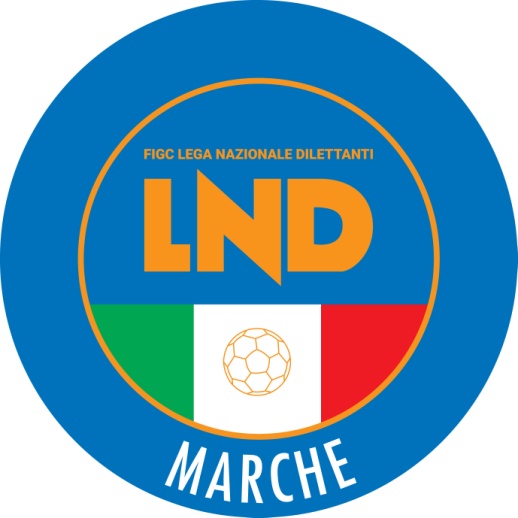 Federazione Italiana Giuoco CalcioLega Nazionale DilettantiCOMITATO REGIONALE MARCHEVia Schiavoni, snc - 60131 ANCONACENTRALINO: 071 285601 - FAX: 071 28560403sito internet: www.figcmarche.it                         e-mail: crlnd.marche01@figc.it                         pec: marche@pec.figcmarche.itPROFILI MAURO(CIVITANOVESE CALCIO) COTTONE ROBERTO(CIVITANOVESE CALCIO) CECCARINI ANTONIO(LMV URBINO CALCIO) FILIAGGI DANIELE(ATLETICO AZZURRA COLLI) PETRINI FRANCESCO(ATLETICO AZZURRA COLLI) SCARTOZZI SAMUELE(ATLETICO AZZURRA COLLI) TRAVERSA GIOVANNI(ATLETICO AZZURRA COLLI) FABBRI GIANMARCO(CASTELFIDARDO S.S.D. ARL) NACCIARRITI LUCA(CASTELFIDARDO S.S.D. ARL) CANAVESSIO NICOLAS FRANCIS(CHIESANUOVA A.S.D.) PASQUI ANDREA(CHIESANUOVA A.S.D.) BERNARDINI MATTEO(CIVITANOVESE CALCIO) CIOTTILLI EDOARDO(CIVITANOVESE CALCIO) DE VITO ANDREA(CIVITANOVESE CALCIO) VISCIANO IVAN(CIVITANOVESE CALCIO) CIAVARELLA MATTIA(JESI) GIOVANNINI LUCA(JESI) PESARESI ALESSANDRO(JESI) ZAGAGLIA LORENZO(JESI) DEL PIVO NICOLA(K SPORT MONTECCHIO GALLO) MONTESI THOMAS(LMV URBINO CALCIO) RIVI ALBERTO(LMV URBINO CALCIO) MORALES MATIAS ADRIAN(M.C.C. MONTEGRANARO SSDRL) PAGLIARINI DAVID(M.C.C. MONTEGRANARO SSDRL) TONUZI ARDIT(M.C.C. MONTEGRANARO SSDRL) DE LUCA GIOVANNI(MONTEFANO CALCIO A R.L.) GUZZINI VITTORIO(MONTEFANO CALCIO A R.L.) CURZI GIACOMO(MONTURANO CALCIO) D AMICIS COSIMO PIO(MONTURANO CALCIO) EZZAITOUNI ANAS(MONTURANO CALCIO) BUGARO GIANLUCA(OSIMANA) PAGLIARI GIORGIO(S.S. MACERATESE 1922) RUANI EDOARDO(S.S. MACERATESE 1922) MARINI JACOPO(SANGIUSTESE VP) SFASCIABASTI NICOLAS(SANGIUSTESE VP) SOPRANZETTI LUCA(SANGIUSTESE VP) TRILLINI MASSIMILIANO(SANGIUSTESE VP) GRECO SEBASTIAN GABRI(TOLENTINO 1919 SSDARL) SALVUCCI RAUL ANDREI UTU(TOLENTINO 1919 SSDARL) MONCERI GIANMARCO(URBANIA CALCIO) PASQUALI PAOLO(CASETTE VERDINI) GAGLIARDINI MAURIZIO(APPIGNANESE) GIAMPIERI CHRISTIAN(OSIMOSTAZIONE C.D.) PAVONI LUCA(CASETTE VERDINI) RENZI MAURIZIO(VALFOGLIA) LASKU LORIS(APPIGNANESE) CATALDI GUIDO(ELPIDIENSE CASCINARE) CUCCU RICCARDO(ELPIDIENSE CASCINARE) FAGIANI MICHAEL(APPIGNANESE) RAPONI RICCARDO(APPIGNANESE) TARQUINI MATTEO(APPIGNANESE) CAPIATO NICOLA(ATL. CALCIO P.S. ELPIDIO) GIULI SEBASTIAN(ATL. CALCIO P.S. ELPIDIO) MANNOZZI PAOLO(ATL. CALCIO P.S. ELPIDIO) MISIN ALEX(ATL. CALCIO P.S. ELPIDIO) SANTORI SEBASTIANO(ATL. CALCIO P.S. ELPIDIO) FABICANNELLA MATTEO(ATLETICO CENTOBUCHI) TAMBURINI NICOLA(ATLETICO MONDOLFOMAROTTA) ARMELLINI NICOLO(AURORA TREIA) BAH OUSMAN(AURORA TREIA) CAPPONI FRANCESCO(AURORA TREIA) PUCCI NICOLA(AURORA TREIA) GALDENZI GINO HUMBERTO(CALCIO CORRIDONIA) DONNARI ALBERTO(CASETTE VERDINI) MOSCIATTI TOMAS(CASTELFRETTESE A.S.D.) FOGLIA LORENZO(CLUENTINA CALCIO) MONGIELLO ALESSANDRO(CLUENTINA CALCIO) RICOTTA RICCARDO(CLUENTINA CALCIO) SALVATI MATTEO(CLUENTINA CALCIO) CIARAMITARO LUCA(ELPIDIENSE CASCINARE) MAROZZI ANDREA(ELPIDIENSE CASCINARE) SERPICELLI RICCARDO(I.L. BARBARA MONSERRA) MAIORANO MARCO(MARINA CALCIO) DRUZHBLIAK YURII(MOIE VALLESINA A.S.D.) GIAMPAOLETTI FILIPPO(MOIE VALLESINA A.S.D.) PANICHI DAVIDE(MONTICELLI CALCIO S.R.L.) PIETRUCCI STEFANO(MONTICELLI CALCIO S.R.L.) RINALDI ALBERTO(MONTICELLI CALCIO S.R.L.) VESPA GIORGIO(MONTICELLI CALCIO S.R.L.) BOCCOLINI ANDREA(OSIMOSTAZIONE C.D.) PESARESI FILIPPO(OSIMOSTAZIONE C.D.) GIOACCHINI WILLIAM(PORTUALI CALCIO ANCONA) MARZIONI THOMAS(PORTUALI CALCIO ANCONA) MASCAMBRUNI LUCA(PORTUALI CALCIO ANCONA) PASCALI FEDERICO(PORTUALI CALCIO ANCONA) TONINI GIOACCHINO ANTO(PORTUALI CALCIO ANCONA) DAVID NASIF FACUNDO(POTENZA PICENA) MICHELI BIAGIO(POTENZA PICENA) PERRELLA ANTONIO(POTENZA PICENA) RUGGERI SAMUELE(POTENZA PICENA) SAKO BESJAN(RAPAGNANO) GALLI GUIDO(SANGIORGESE M.RUBBIANESE) BERRETTONI ALEX(TRODICA) FERREYRA GONZALO(TRODICA) FRATERNALI ANDREA(U.S. FERMIGNANESE 1923) LATTANZI ELIA(UNIONE CALCIO PERGOLESE) MICHELIZZI DAVIDE(UNIONE CALCIO PERGOLESE) CARBONI MATHIAS(VALFOGLIA) FRATERNALI ALESSANDRO(VALFOGLIA) SCOCCIMARRO DENNIS(VALFOGLIA) BANDANERA LUCA(VIGOR CASTELFIDARDO-O ASD) GAMBACORTA NICCOLO(VIGOR CASTELFIDARDO-O ASD) ASCANI SAMUELE(VILLA S.MARTINO) PAOLI THOMAS(VILLA S.MARTINO) RIGHI DAVIDE(VILLA S.MARTINO) HARRACH RADI(VISMARA 2008) PADUANO FAUSTO(VISMARA 2008) RAGNI NICOLA(VISMARA 2008) VERGONI FILIPPO(GABICCE GRADARA) MATTIOLI ANDREA(PALMENSE SSDARL) MARINO NICOLAS(FABRIANO CERRETO) MONTAGNOLI DAVIDE(BIAGIO NAZZARO) CICCI RICCARDO(FABRIANO CERRETO) STORTINI SAMUELE(FABRIANO CERRETO) BARTOLINI ENRICO(GABICCE GRADARA) CODIGNOLA LUCA(GABICCE GRADARA) MANI KRISTJAN(GABICCE GRADARA) FERRETTI ALESSANDRO(MATELICA CALCIO 1921 ASD) GOBBI DANIELE(MATELICA CALCIO 1921 ASD) MERLI SAMUEL(MATELICA CALCIO 1921 ASD) FERRANTI LUCA(PALMENSE SSDARL) GREGONELLI EDOARDO(PALMENSE SSDARL) MAURO CRISTIANO(PALMENSE SSDARL) VALLASCIANI GINO(PALMENSE SSDARL) BASTIANONI FEDERICO(S.ORSO 1980) MATTIOLI DAVIDE(S.ORSO 1980) PALAZZI LORENZO(S.ORSO 1980) Squadra 1Squadra 2A/RData/OraImpiantoLocalita' ImpiantoIndirizzo ImpiantoCASTELFIDARDO S.S.D. ARLM.C.C. MONTEGRANARO SSDRLA17/09/2023 15:3043 COMUNALE "SAN GIOBBE"FILOTTRANOVIA GEMME, 1CHIESANUOVA A.S.D.SANGIUSTESE VPA17/09/2023 15:30341 "GUALTIERO SOVERCHIA"SAN SEVERINO MARCHEVIALE MAZZINIJESIATLETICO AZZURRA COLLIA17/09/2023 15:3046 COMUNALE "PACIFICO CAROTTI"JESIVIALE CAVALLOTTI 39LMV URBINO CALCIOS.S. MACERATESE 1922A17/09/2023 15:30498 STADIO "MONTEFELTRO"URBINOVIA ANNUNZIATA SNCMONTEFANO CALCIO A R.L.MONTEGIORGIO CALCIO A.R.LA17/09/2023 15:30311 COMUNALE "DELL'IMMACOLATA"MONTEFANOVIA IMBRECCIATAMONTURANO CALCIOURBANIA CALCIOA17/09/2023 14:30155 CAMPO "S.CLAUDIO" CAMPIGLIONEFERMOCONTRADA CAMPIGLIONEOSIMANACIVITANOVESE CALCIOA17/09/2023 15:3070 STADIO COMUNALE "DIANA"OSIMOVIA OLIMPIA 48TOLENTINO 1919 SSDARLK SPORT MONTECCHIO GALLOA17/09/2023 15:30348 STADIO "DELLA VITTORIA"TOLENTINOVIA TRAIANO BOCCALINI 8Squadra 1Squadra 2A/RData/OraImpiantoLocalita' ImpiantoIndirizzo ImpiantoI.L. BARBARA MONSERRAFABRIANO CERRETOA16/09/2023 15:3014 COMUNALEBARBARAVIA XXV APRILEMARINA CALCIOVILLA S.MARTINOA16/09/2023 15:3062 COMUNALE "LE FORNACI" MARINAMONTEMARCIANOVIA DELEDDA 98 FZ.MARINAOSIMOSTAZIONE C.D.BIAGIO NAZZAROA16/09/2023 15:3074 COMUNALE "DARIO BERNACCHIA"OSIMOVIA CAMERANO, 5/B STAZIONEPORTUALI CALCIO ANCONAVISMARA 2008A16/09/2023 14:304 COMUNALE "S.GIULIANI" TORRETTEANCONAVIA ESINO LOC. TORRETTES.ORSO 1980ATLETICO MONDOLFOMAROTTAA16/09/2023 15:30402 COMUNALE "MONTESI"FANOVIA SONCINOVALFOGLIAU.S. FERMIGNANESE 1923A16/09/2023 15:30493 COMUNALE RIO SALSOTAVULLIAVIA TAGLIAMENTO LOC. RIO SALSOGABICCE GRADARAMOIE VALLESINA A.S.D.A17/09/2023 15:30418 G.MAGIGABICCE MAREVIA A. MOROUNIONE CALCIO PERGOLESECASTELFRETTESE A.S.D.A17/09/2023 15:00451 COMUNALE N. 1 "STEFANELLI"PERGOLAVIA MARTIRI DELLA LIBERTA'Squadra 1Squadra 2A/RData/OraImpiantoLocalita' ImpiantoIndirizzo ImpiantoATL. CALCIO P.S. ELPIDIOSANGIORGESE M.RUBBIANESEA16/09/2023 15:30209 COMUNALE "FERRANTI"PORTO SANT'ELPIDIOVIA DELLA LIBERAZIONECALCIO CORRIDONIATRODICAA16/09/2023 15:00281 COMUNALE "SIGISMONDO MARTINI"CORRIDONIAVIA FONTORSOLACLUENTINA CALCIOPALMENSE SSDARLA16/09/2023 15:006085 ANTISTADIO "COLLEVARIO"MACERATAVIA VERGAELPIDIENSE CASCINAREMONTICELLI CALCIO S.R.L.A16/09/2023 15:00228 CAMPO "CICCALE'"SANT'ELPIDIO A MAREVIA FONTE DI MAREMATELICA CALCIO 1921 ASDAURORA TREIAA16/09/2023 15:00303 "GIOVANNI PAOLO II"MATELICAVIA BOSCHETTORAPAGNANOCASETTE VERDINIA16/09/2023 15:007015 COMUNALE "LUIGI ATTORRI"MONTEGIORGIOVIA DANTE MATTII SNCVIGOR CASTELFIDARDO-O ASDAPPIGNANESEA16/09/2023 15:3024 COMUNALE "LEO GABBANELLI"CASTELFIDARDOVIA LEONCAVALLOPOTENZA PICENAATLETICO CENTOBUCHIA17/09/2023 15:30331 "FAVALE SCARFIOTTI SKORPION"POTENZA PICENAVIA CAPPUCCINISquadra 1Squadra 2A/RData/OraImpiantoLocalita' ImpiantoIndirizzo ImpiantoATLETICO AZZURRA COLLIMONTEGIORGIO CALCIO A.R.LR20/09/2023 19:30141 COMUNALE - VIA TEVERECASTEL DI LAMAVIA TEVERECHIESANUOVA A.S.D.MONTEFANO CALCIO A R.L.R20/09/2023 18:302612 COMUNALE APPIGNANOVIA IMPIANTI SPORTIVIJESIK SPORT MONTECCHIO GALLOR20/09/2023 15:3046 COMUNALE "PACIFICO CAROTTI"JESIVIALE CAVALLOTTI 39LMV URBINO CALCIOURBANIA CALCIOR20/09/2023 20:30498 STADIO "MONTEFELTRO"URBINOVIA ANNUNZIATA SNCMONTURANO CALCIOM.C.C. MONTEGRANARO SSDRLR20/09/2023 15:30195 COMUNALE VIA OLIMPIADIMONTE URANOVIA OLIMPIADIOSIMANACASTELFIDARDO S.S.D. ARLR20/09/2023 15:3070 STADIO COMUNALE "DIANA"OSIMOVIA OLIMPIA 48S.S. MACERATESE 1922CIVITANOVESE CALCIOR20/09/2023 15:30292 "HELVIA RECINA"MACERATAVIA DEI VELINISANGIUSTESE VPTOLENTINO 1919 SSDARLR20/09/2023 15:30314 COMUNALE VILLA SAN FILIPPOMONTE SAN GIUSTOVIA MAGELLANO - V.S. FILIPPOSquadra 1Squadra 2A/RData/OraImpiantoLocalita' ImpiantoIndirizzo ImpiantoBIAGIO NAZZAROCASTELFRETTESE A.S.D.R20/09/2023 18:0029 COMUNALECHIARAVALLEVIA PUCCINI 29FABRIANO CERRETOMOIE VALLESINA A.S.D.R20/09/2023 15:3033 STADIO COMUNALE "M.AGHETONI"FABRIANOP.LE V.UGO PETRUIOGABICCE GRADARAVALFOGLIAR20/09/2023 15:30418 G.MAGIGABICCE MAREVIA A. MOROMARINA CALCIOI.L. BARBARA MONSERRAR20/09/2023 15:3062 COMUNALE "LE FORNACI" MARINAMONTEMARCIANOVIA DELEDDA 98 FZ.MARINAPORTUALI CALCIO ANCONAOSIMOSTAZIONE C.D.R20/09/2023 19:304 COMUNALE "S.GIULIANI" TORRETTEANCONAVIA ESINO LOC. TORRETTES.ORSO 1980ATLETICO MONDOLFOMAROTTAR20/09/2023 20:00400 COMUNALE "CAMPO N.1 BELLOCCHI"FANOVIA I STRADAUNIONE CALCIO PERGOLESEU.S. FERMIGNANESE 1923R20/09/2023 15:30451 COMUNALE N. 1 "STEFANELLI"PERGOLAVIA MARTIRI DELLA LIBERTA'VILLA S.MARTINOVISMARA 2008R20/09/2023 19:30456 COMUNALE MURAGLIAPESAROVIA GARRONESquadra 1Squadra 2A/RData/OraImpiantoLocalita' ImpiantoIndirizzo ImpiantoCLUENTINA CALCIOCASETTE VERDINIR19/09/2023 20:30295 COMUNALE "T.SERI" COLLEVARIOMACERATAVIA GIOVANNI VERGAATL. CALCIO P.S. ELPIDIORAPAGNANOR20/09/2023 15:30209 COMUNALE "FERRANTI"PORTO SANT'ELPIDIOVIA DELLA LIBERAZIONEATLETICO CENTOBUCHIMONTICELLI CALCIO S.R.L.R20/09/2023 15:30192 COMUNALE "NICOLAI" CENTOBUCHIMONTEPRANDONEVIA XXIV MAGGIOAURORA TREIAMATELICA CALCIO 1921 ASDR20/09/2023 20:30352 COMUNALE "LEONARDO CAPPONI"TREIAVIA CAMPO SPORTIVOCALCIO CORRIDONIAELPIDIENSE CASCINARER20/09/2023 20:00281 COMUNALE "SIGISMONDO MARTINI"CORRIDONIAVIA FONTORSOLAPOTENZA PICENATRODICAR20/09/2023 19:00331 "FAVALE SCARFIOTTI SKORPION"POTENZA PICENAVIA CAPPUCCINISANGIORGESE M.RUBBIANESEPALMENSE SSDARLR20/09/2023 15:30207 NUOVO COMUNALEPORTO SAN GIORGIOVIA G. D'ANNUNZIO 2VIGOR CASTELFIDARDO-O ASDAPPIGNANESER20/09/2023 15:3024 COMUNALE "LEO GABBANELLI"CASTELFIDARDOVIA LEONCAVALLOSquadra 1Squadra 2A/RData/OraImpiantoLocalita' ImpiantoIndirizzo ImpiantoBORGHETTOCHIARAVALLEA16/09/2023 15:006069 STADIO COMUNALE "E. CARLETTI"MONTE SAN VITOVIA G.FACCHETTI FZ.BORGHETTOCASTELLEONESESASSOFERRATO GENGAA16/09/2023 15:3026 COMUNALE "SANTA LUCIA"CASTELLEONE DI SUASACONTRADA SANTA LUCIACINGOLANA SAN FRANCESCOMONTEMILONE POLLENZAA16/09/2023 15:30270 "ALDO SPIVACH"CINGOLIVIA CERQUATTILABOR 1950FILOTTRANESE A.S.D.A16/09/2023 15:3086 COMUNALESANTA MARIA NUOVAVIA RAVAGLIOLIMPIAATHLETICO TAVULLIAA16/09/2023 15:3096 COMUNALE MARZOCCASENIGALLIAVIA XXIV MAGGIO 14PIETRALACROCE 73REAL CAMERANESEA16/09/2023 15:306065 CAMPO FEDERALE "G.PAOLINELLI"ANCONAVIA SCHIAVONI - BARACCCOLASTAFFOLOSAMPAOLESE CALCIOA16/09/2023 15:30101 COMUNALESTAFFOLOBORGO CROCIFISSOAUDAX CALCIO PIOBBICOREAL ALTOFOGLIAA17/09/2023 15:30470 COMUNALEPIOBBICOV.GIOVANNI XXIII - LOC. ISOLAVADESE CALCIOFALCO ACQUALAGNAA17/09/2023 15:30387 COMUNALEBORGO PACEVIA TARRAMONESquadra 1Squadra 2A/RData/OraImpiantoLocalita' ImpiantoIndirizzo ImpiantoCALDAROLA G.N.C.ELITE TOLENTINOA16/09/2023 15:30264 COMUNALECALDAROLAVIALE MATTEOTTICASTEL DI LAMACENTOBUCHI 1972 MPA16/09/2023 14:30141 COMUNALE - VIA TEVERECASTEL DI LAMAVIA TEVERECOMUNANZAPICENO UNITED MMX A R.L.A16/09/2023 15:30146 COMUNALE "LUIGI PROSPERI"COMUNANZAVIA CAMPO SPORTIVOFERMO SSD ARLMONTOTTONEA16/09/2023 15:00162 OLIMPIA FIRMUMFERMOVIA RESPIGHIOFFIDA A.S.D.FOOTBALLCLUBREAL MONTALTOA16/09/2023 15:30199 COMUNALE "A.PICCIONI"OFFIDAVIA MARTIRI RESISTENZAREAL EAGLES VIRTUS PAGLIAAZZURRA SBTA16/09/2023 16:007018 CAMPO COOPERATIVA OASI EX AMASPINETOLIVIA SCHIAVONI, 11REAL ELPIDIENSE CALCIOPINTURETTA FALCORA16/09/2023 14:30229 COMUNALE "FRANCO MONTEVIDONI"SANT'ELPIDIO A MAREVIA ISONZOURBIS SALVIA A.S.D.MONTECOSAROA16/09/2023 14:30356 COMUNALE "EUGENIO TOMBOLINI"URBISAGLIAVIA DEI CILIEGI  Il Segretario(Angelo Castellana)Il Presidente(Ivo Panichi)